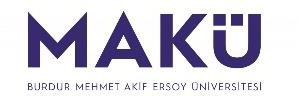 BURDUR MEHMET AKİF ERSOY ÜNİVERSİTESİ REKTÖRLÜĞÜGENEL SEKRETERLİKKURUL TOPLANTILARI İŞ AKIŞIDoküman No:002.GS/İA/001BURDUR MEHMET AKİF ERSOY ÜNİVERSİTESİ REKTÖRLÜĞÜGENEL SEKRETERLİKKURUL TOPLANTILARI İŞ AKIŞIİlk Yayın Tarihi:BURDUR MEHMET AKİF ERSOY ÜNİVERSİTESİ REKTÖRLÜĞÜGENEL SEKRETERLİKKURUL TOPLANTILARI İŞ AKIŞIRevizyon TarihiBURDUR MEHMET AKİF ERSOY ÜNİVERSİTESİ REKTÖRLÜĞÜGENEL SEKRETERLİKKURUL TOPLANTILARI İŞ AKIŞIRevizyon NoBURDUR MEHMET AKİF ERSOY ÜNİVERSİTESİ REKTÖRLÜĞÜGENEL SEKRETERLİKKURUL TOPLANTILARI İŞ AKIŞISayfa1Sorumluİş Akışı Adımlarıİlgili DokümanlarToplantı duyurusu ve ilgili teklif yazılarının üyelere bildirilmesi.(Sms ,eposta)İmza Sirküleri, Toplantı Gündemi, Toplantı TutanağıGündem Maddeleri ile ilgili EvrakKarar ÖrnekleriDuyuru yazılarıİmza Sirküleri Toplantı Gündemi Toplantı Tutanağı, Gündem Maddeleri ile ilgili Evrak, Tüm YazışmalarKarar defteriKarar defteri